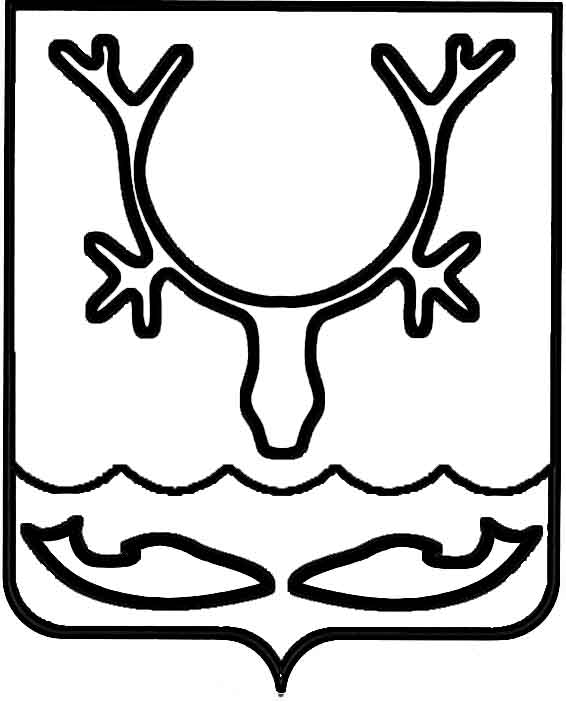 Администрация муниципального образования
"Городской округ "Город Нарьян-Мар"РАСПОРЯЖЕНИЕО назначении инвестиционного уполномоченного в муниципальном образовании "Городской округ "Город Нарьян-Мар"В соответствии с Федеральным законом от 06.10.2003 № 131-ФЗ "Об общих принципах организации местного самоуправления в Российской Федерации", в целях создания условий для привлечения инвестиций в экономику муниципального образования "Городской округ "Город Нарьян-Мар", стимулирования инвестиционной активности субъектов хозяйственной деятельности, оказания содействия в реализации инвестиционных проектов на территории муниципального образования "Городской округ "Город Нарьян-Мар":Назначить инвестиционным уполномоченным в муниципальном образовании "Городской округ "Город Нарьян-Мар" Жукову Ольгу Владимировну, заместителя главы Администрации МО "Городской округ "Город Нарьян-Мар" 
по экономике и финансам.Управлению организационного-информационного обеспечения Администрации муниципального образования "Городской округ "Город Нарьян-Мар" опубликовать настоящее распоряжение в официальном печатном издании муниципального образования "Городской округ "Город Нарьян-Мар" и разместить 
на официальном сайте Администрации муниципального образования "Городской округ "Город Нарьян-Мар".Контроль за исполнением настоящего распоряжения оставляю за собой.30.10.2023№582-рГлава города Нарьян-Мара О.О. Белак